Графическая работа по теме Зубчатые передачи выполняются на чертежной бумаге формата А4.Критерии оценивания графических работГрафические работы по завершению должны быть оформлены в соответствии с требованиями ЕСКД и оцениваются преподавателем по следующим критериям:правильность выбора масштаба чертежа;рациональность и гармоничность размещения отдельных изображений и видов на поле листа, соблюдение требуемых отступов между изображениями, размерными линиями, рамкой чертежа;соответствие элементов чертежа (линий, надписей, размеров, вспомогательных элементов) требованиям стандартов ЕСКД;правильность выполнения чертежа и отсутствие грубых ошибок при проецировании видов детали (лишние или пропущенные линии, проекционные связи между видами и элементами видов и т. п.);аккуратность и опрятность выполнения работы.Задание: выполнить чертеж цилиндрической зубчатой передачиm - модуль (задан в таблице вариантов);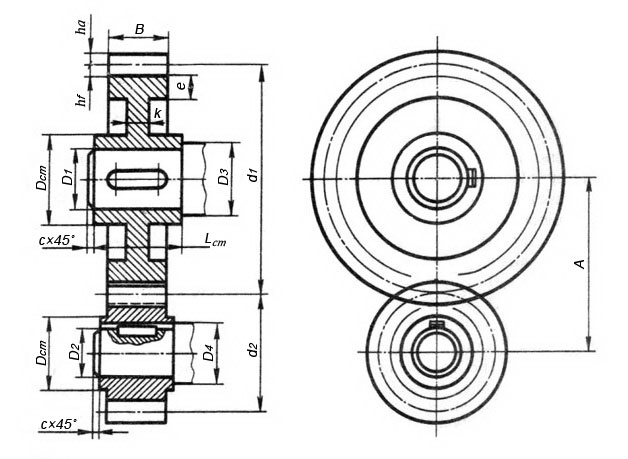 z1 - количество зубьев большого колеса (задано в таблице  вариантов);z2 - количество зубьев малого колеса (задано в таблице вариантов);d1 и d2 - делительные окружности зубчатых колес:d1 = z1m;    d2 = z2m;D1 и D2 - диаметры шеек валов (заданы в таблице вариантов);D3 и D4 - диаметры валов:   D3 = 1,2D1;     D4 = 1,2D2;с - размер фаски на валу: с = 1,5...3 мм (в зависимости от размера вала);ha - высота головки зуба:     ha = m;hf - высота ножки зуба:        hf = 1,2m;е - толщина обода зубчатого колеса:   е = (2...3)m;В - ширина зубчатого колеса:          В = (8...10)m;k - толщина диска зубчатого колеса:    k = В/3;Lст - длина ступицы зубчатого колеса: Lст = (1,2...1,5)D.Dст – наружный диаметр ступицы зубчатого колеса: Dст = 1,5D.№ вариантаmz1z2D1D2142515221824301426183522142622